令和３年８月１３日関　係　各　位　（一社）えひめ産業資源循環協会　　　　　　　　　　　　　　　　　　　　　　　　　　　　　　　　　会　　長　西　山　　周　　　　　　　　　　　　　　　　　　　　　　　　　　　　　　　　　　　　　　（公印省略）優良産廃処理業者認定制度及び情報公開研修のご案内令和3年度愛媛県受託優良産業廃棄物処理業者育成事業の一環として「優良産廃処理業者認定制度及び情報公開研修」を下記のとおり開催いたしますので、ふるってご参加ください。記１　日　時　　令和3年９月27日（月）13:30～16:30　　受付13：00～２　場　所　　リジェール松山(ＪＡ愛媛)　８Ｆ　クリスタルホール　　　　　　　　松山市南堀端町2-3　　　TEL ：089-948-5631３　研　修　　 講　義　「優良産廃処理業者認定制度の概要について」　　　　　講師　公益財団法人産業廃棄物処理事業振興財団　　森川　正浩　様講　義　「公表情報の作成方法について」　　　　　　　　　　　　　　講師　公益財団法人産業廃棄物処理事業振興財団　　森川　正浩　様講　義　「愛媛県の優良産廃業者育成に係る補助について」　　　　　講師　愛媛県県民環境部環境局循環型社会推進課　　稲見　唯睦　様４　対 象 者　　 産業廃棄物の収集・運搬、処分業者、排出事業者５　申込方法　 当協会のホームページより直接お申し込みください。http://www.ehimesanpai.or.jp/kyokai/kensyukai/当協会ホーム画面の「研修会」から入っていただき、申込フォームが出てきますので、必要事項を入力の上送信して下さい。もしくは受講申込書をＦＡＸで協会事務局へ送付してください。申込締め切り日　　９月１７日（金）申込締め切り日以降に受講票をＦＡＸにて送付いたします。当日受講票をお持ちいただき受付に提示ください。６　定　員　　　７２名　　（受講料　無料）(注意事項)　当日は、受付時に検温を実施し37.5℃以上の方は受講できません。また、マスク着用をお願いします。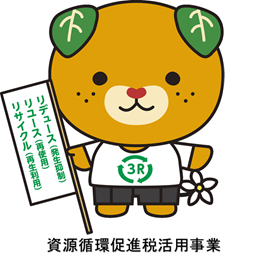 